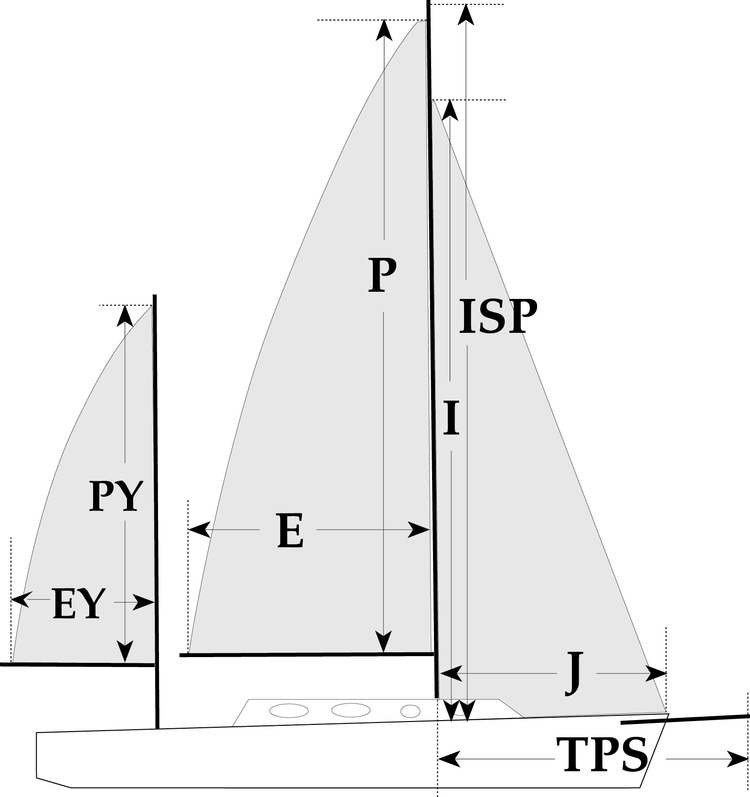  - X-Yachts XP38 - 5001224 RusselS0Sail LayoutNot Yet PostedS1Size of Headsail (110, 135, 150 etc.)"Symmetrical SpinnakerS2Luff Length, Max Hoist, B measurement17.82mHELP S3Leech Length17.82mS4Foot Length8.54mS4BSHW9.36mS5Tack and Head FittingsO-RingsS6Vessel "ISP" Measurement???S7Vessel "TPS" Measurement??? S8Calculated Forestay LengthSailamkerS9Masthead or Fractional Spinnaker ???? S10Tack up for Code 0'sN/AS11Correct Size for A/Spin or S/SpinN/A S12LPN/A HELP S13Cut TypeFull RadialS14U/V CoverN/A S15Luff TypeFreeS16Furler NameNoneS17Sail AreaSailmakerS18Cloth WeightContender Nylite 90S19Sail ColorsAll WhiteHELP S20Sail Numbers and Color (red, blue or black)NoHELP S21Sail LogoNoS22Sail Sock (White is std Color)NoS23Sail Sock LengthN/AS24Wire SizeN/AS25Sail Sock ColorHELP S26Specialty SailHELPS27ScoreHELPCustomer Note: All details we can check as sailmakers are based on accurate vessel I and J Measurements HELP 